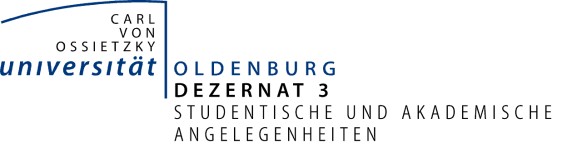 Registration for the Bachelor’s thesisAn denBachelorprüfungsausschussüber das Akademische Prüfungsamtder Carl von Ossietzky Universität Oldenburg26111 OldenburgRegistration for the Bachelor’s thesis in degree programme       I am hereby applying to be admitted to the Bachelor’s thesis.I am enrolled at the Carl von Ossietzky University Oldenburg, have obtained at least 190 credit points and have attached the following documents to this application:      	Evidence of specific requirements
(e.g. language certificates, field trips, work experience)	Proposal for the examiner(s) and the topic of the Bachelor’s thesis           (see form in the appendix)	I have completed the accompanying module           (Evidence attached  / to follow )The Bachelor’s thesis will be completed		  as a group		           individuallyIf you will complete the Bachelor’s thesis as part of a group, please state the names of the other students:Declaration*)  I hereby declare that I have not previously definitively failed a Bachelor’s examination or  
parts of such an examination or another examination in one of the selected subjects at a 
university or equivalent institution for higher education in Germany or another European 
country and am not currently involved in an examination procedure.	
   I hereby declare that I failed a Bachelor's examination (as described above) at the first attempt.
Date on which the first attempt was failed:     University/University of Applied Sciences:       Date					Signature*) Admission to the Bachelor’s examination is denied if the student has previously definitively failed the Bachelor’s examination in the same subject(s).
  Not to filled in by the student!	Dem Antrag wird stattgegeben.	Der Antrag wird abgelehnt.	Grund:Oldenburg, Vorsitzende/Vorsitzender des PrüfungsausschussesAn dieCarl von OssietzkyUniversität OldenburgPrüfungsausschuss für den Bachelorstudiengang der Fakultät       ( über das Akademische Prüfungsamt )Bachelor’s thesis   Supervisor:						     Second assessor:					     Examination subject:				     I have agreed with the student 			     on the following topic for their Bachelor’s thesis (please complete in block capitals):I will be supervising the thesis and request that the Examination Committee assign the abovementioned topic.				Second assessor:	Surname, first nameStudent identification numberEmailTelephonePlease note: Confirmation of admission will be sent to the correspondence address provided to the Registrar's Office.Please note: Confirmation of admission will be sent to the correspondence address provided to the Registrar's Office.